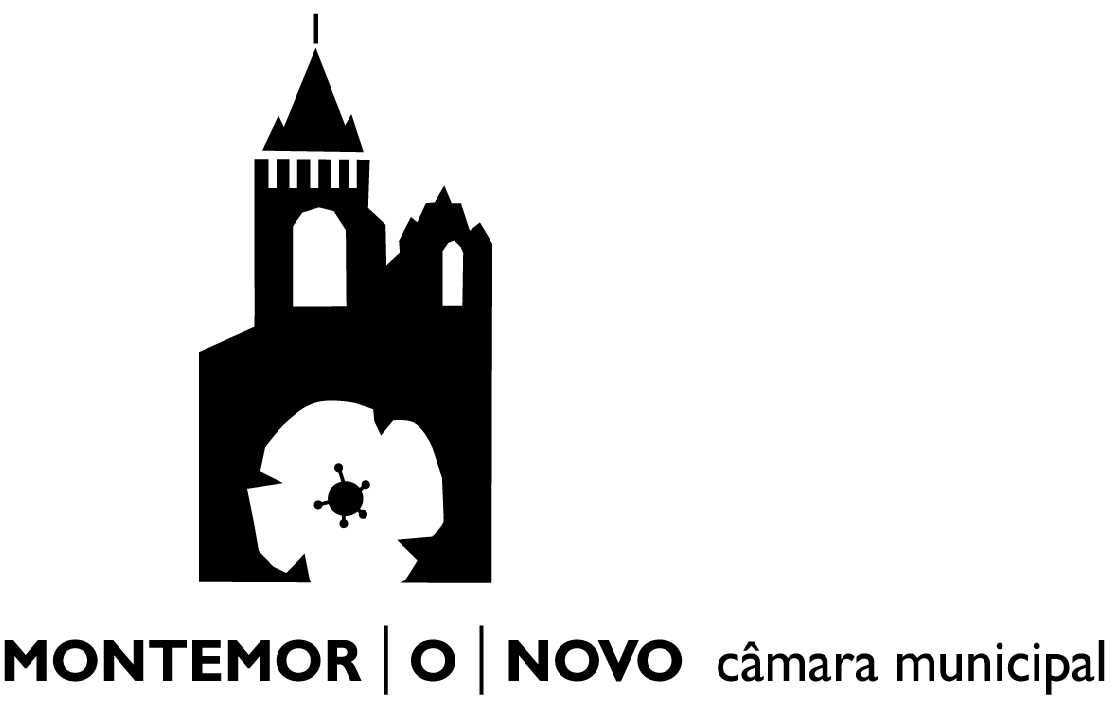 Programa Integrado de Apoio Social - MOR SOLIDÁRIO 
                            Eixo 5 - Melhoria das condições de habitabilidade DAGF/SAAGDAGF/SAAGDAGF/SAAGDAGF/SAAG COORD. PROJ. Mor Solidário COORD. PROJ. Mor SolidárioReg. Nº Proc NºData:Data: Data: Data:FuncionárioFuncionário Chefe de Divisão      Coord. SAAGCoord. SAAG Chefe de Divisão      Chefe de DivisãoChefe de Divisão Chefe de Divisão      Para preenchimento pelo (s) inquilino (s) no caso de requerentes proprietários/senhoriosPara preenchimento pelo (s) inquilino (s) no caso de requerentes proprietários/senhorios        , portador do  Bilhete de Identidade /  Cartão de Cidadão nº      . Emitido em      , pelo arquivo de Identificação de      , contribuinte fiscal nº      .Declara para os devidos e legais efeitos, sob compromisso de honra, que é residente em      , na freguesia de      , no concelho de Montemor-o-Novo, em regime de residência própria, permanente e exclusiva, sendo inquilino de      , desde      , e que não beneficia, em nome próprio ou de qualquer outro membro do seu agregado familiar, de outro apoio para a mesma habitação, nem beneficiou nos últimos 5 (cinco) anos.Mais declara que, findas as obras e, pelo período mínimo de 5 (cinco) anos, aquele fogo continuará a constituir habitação própria, em permanência e em exclusivo, do seu agregado familiar e que por igual intervalo de tempo, não promoverá a alteração do uso do fogo. 
Caso não seja possível manter estes compromissos, o facto será de imediato comunicado ao proprietário/senhorio e à Câmara Municipal de Montemor-o-Novo, nos termos do Regulamento do Eixo 5 do Programa MOR SOLIDÁRIO. Data:      		Assinatura:        , portador do  Bilhete de Identidade /  Cartão de Cidadão nº      . Emitido em      , pelo arquivo de Identificação de      , contribuinte fiscal nº      .Declara para os devidos e legais efeitos, sob compromisso de honra, que é residente em      , na freguesia de      , no concelho de Montemor-o-Novo, em regime de residência própria, permanente e exclusiva, sendo inquilino de      , desde      , e que não beneficia, em nome próprio ou de qualquer outro membro do seu agregado familiar, de outro apoio para a mesma habitação, nem beneficiou nos últimos 5 (cinco) anos.Mais declara que, findas as obras e, pelo período mínimo de 5 (cinco) anos, aquele fogo continuará a constituir habitação própria, em permanência e em exclusivo, do seu agregado familiar e que por igual intervalo de tempo, não promoverá a alteração do uso do fogo. 
Caso não seja possível manter estes compromissos, o facto será de imediato comunicado ao proprietário/senhorio e à Câmara Municipal de Montemor-o-Novo, nos termos do Regulamento do Eixo 5 do Programa MOR SOLIDÁRIO. Data:      		Assinatura:Email:      